Game Description:Players will be in teams around the room. Hosts will ask players pre-developed questions, relevant to transportation, Carepool and technology. Each group will be asked to use their google pads (supplied by Carepool) to answer questions using live polling.  Group that answers the trivia question correctly will be awarded a point.  Team with the most points will be awarded a prize.  Questions:Carepool is considered a:BusBicycleSwimming PoolSpecialized Transportation OptionTrue or False Carepool uses technology to connect you to your driver?TrueFalseWhat is one thing that is NOT helpful if you are lost?	Use a Map/AtlasUse Google Maps Phone a friend that is familiar with the areaHiding in a cornerWhich one of these is considered a LOW-TECH option for finding transportation providers in your area?	Phone BookIphoneComputerNone of the aboveWhich one of these is NOT part of the Google Maps?	Driving DirectionsPublic TransportationWalking DirectionsDirections on how to swimTrue or False: Both people who use the Family Care or the IRIS Waiver can access transportation using innovative technology solutions.TrueFalseTrue or False: An IPad, computer, IPhone, or phone book help you find transportation to get somewhere?TrueFalseWhere is one place you CANNOT find a Google map?SmartphoneIpad/TabletPaper MapNone of the aboveWhere did Carepool give its first ride? Green BayLaCrosseParisThe MoonWhen did Carepool give its first ride?  November 2018August 2016July 1922May 2099True or False:  Transportation is NOT important to a self-determined life?  TrueFalseCarepool provides transportation to:People with disabilitiesPeople who are 60 and olderBoth A & BNone of the aboveTrue or False: Carepool helps build relationships between the Carepool driver and passenger by using prebooked scheduling so that passengers who use Carepool on a regular schedule have a regular driver who drives them to where they need to be.	TrueFalseWhich of the following is NOT a benefit Carepool provides?Transparency and accountability by providing real-time transportation tracking and notifications.Accessibility for people who live in smaller towns or rural areas who don’t have good access to other public transportation.Security by eliminating fraud.Carepool transports pets to veterinary clinics to get their scheduled vaccines.What famous person would Josh most like to give a ride to in his Carepool vehicle?  Aaron RodgersBrett FavreMichael J. FoxJustin BieberWhat is Josh’s favorite movie?GhostbustersGreaseBack to the FutureWhen Harry Met Sally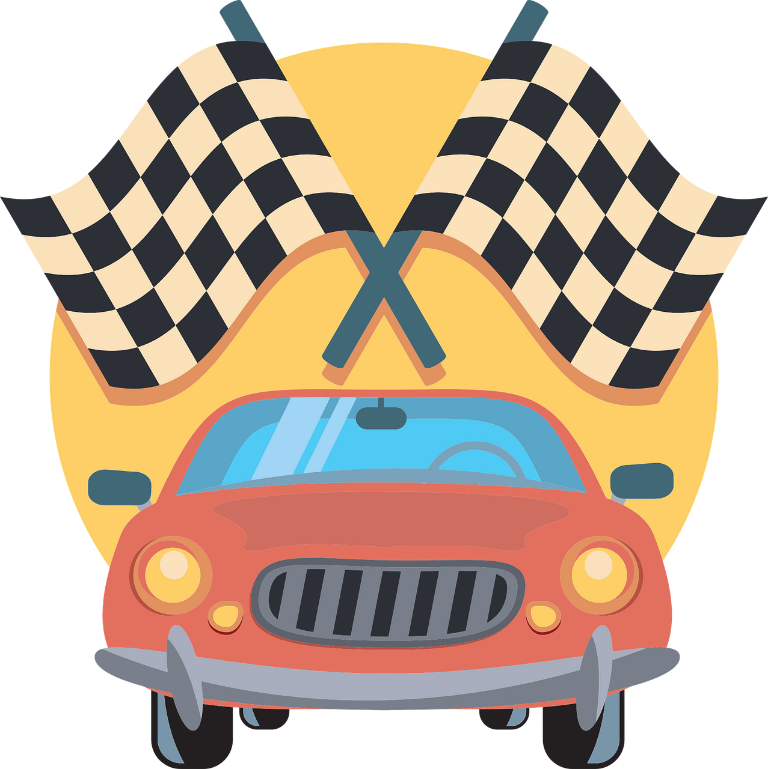 